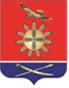 УПРАВЛЕНИЕ ОБРАЗОВАНИЯЗИМОВНИКОВСКОГО  РАЙОНАПРИКАЗ  15.03.2017  г.	                                                                №   74                                                                       Об организации деятельности территориальной психолого-медико-педагогической комиссии Зимовниковского района в 2017 году В соответствии с Федеральным законом от 29.12.2012 № 273-ФЗ «Об образовании в Российской Федерации», Федеральным законом от 24.06.1999 № 120-ФЗ «Об основах системы профилактики безнадзорности и правонарушений несовершеннолетних», Федеральным законом от 24.11.1995 № 181-ФЗ «О социальной защите инвалидов в Российской Федерации», Положением о психолого-медико-педагогической комиссии, утвержденным приказом Минобрнауки России от 20.09.2013 № 1082, приказом Минобрнауки России от 25.12.2013 № 1314 «Об утверждении порядка проведения государственной итоговой аттестации по образовательным программам основного общего образования», приказом Минобрнауки России от 26.12.2013 № 1400 «Об утверждении порядка проведения государственной итоговой аттестации по образовательным программам среднего общего образования», приказом Минобрнауки России от 30.08.2013 № 1015 «Об утверждении Порядка организации и осуществления образовательной деятельности по основным общеобразовательным программам - образовательным программам начального общего, основного общего и среднего общего образования», приказом Минтруда России от 10.12.2013 № 723 «Об организации работы по межведомственному взаимодействию федеральных государственных учреждений медико-социальной экспертизы с психолого-медико-педагогическими комиссиями», приказом министерства общего и профессионального образования Ростовской области от 29.12.2016 № 859 «Об организации деятельности психолого-медико-педагогических комиссий Ростовской области» в целях обеспечения качественного и доступного образования детей с ограниченными возможностями здоровья и инвалидностью, постановлением Администрации Зимовниковского района № 168 от 15.03.2017 года «О создании территориальной психолого-медико-педагогической комиссии Зимовниковского района»ПРИКАЗЫВАЮ:1. Ведущему специалисту по опеке и попечительству Слаква Е.А.:1.1. Обеспечить реализацию организационных мероприятий по созданию условий для организации деятельности территориальной психолого-медико-педагогической комиссии Зимовниковского района (далее ТПМПК Зимовниковского района) по обследованию детей с ограниченными возможностями здоровья, проблемами в обучении и воспитании в составе:- Слаква Е.А. - ведущий специалист по опеке и попечительству – председатель;- Савченко О.Н.  - педагог-психолог  МБУ ДО ДДТ – секретарь;- Бояренко О.А. – педагог-психолог МБОУ Зимовниковской СОШ № 1 – педагог-психолог;- Новикова Е.В. – учитель-логопед МБДОУ детского сада «Аленка» - учитель-логопед;- Уманцева И.С. – социальный педагог МБОУ Зимовниковской СОШ № 10 – социальный педагог;- Шкурина К.В. – инспектор по кадрам II категории  - учитель-дефектолог;- врач-педиатр (по согласованию с МБУЗ «Центральная районная больница» Зимовниковского района);- детский врач-психиатр (по согласованию с Егорлыкским филиалом ГБУ РО «Психоневрологический диспансер»). 1.2. Определить следующий порядок и место работы ТПМПК Зимовниковского района:Место работы - поликлиника МБУЗ «Центральная районная больница» Зимовниковского района.Запись на проведение обследования ребенка осуществляется в личном обращении родителей (законных представителей) детей в управление образования Зимовниковского района.Члены комиссии на время заседания ТПМПК Зимовниковского района освобождаются от своих обязанностей по основному месту работы с сохранением заработной платы.1.3. Утвердить:1.3.1. Карту ребенка, прошедшего обследование на территориальной психолого-медико-педагогической комиссии Зимовниковского района (Приложение № 1).1.3.2. Оттиск печати ТПМПК Зимовниковского района (Приложение № 2). 1.3.3. План работы ТПМПК Зимовниковского района на 2017 год (Приложение № 3).1.4. Предоставить отчетные материалы о деятельности ТПМПК Зимовниковского района  в Центральную ПМПК в соответствии с графиком сдачи отчетов.1.5. Назначить ответственным за хранение печати ТПМПК Зимовниковского района ведущего специалиста по опеке и попечительству Слаква Е.А.2. Руководителям образовательных организаций:2.1. Заключить договоры о взаимодействии ТПМПК Зимовниковского района и психолого-медико-педагогического консилиума образовательной организации (ПМПк) по форме в срок до 01.04.2017 года (Приложение № 4).2.2. Обеспечить выявление детей с недостатками физического и умственного развития, проблемами в обучении и воспитании, своевременное направление детей на ТПМПК Зимовниковского района.2.3. Организовать работу с родителями обучающихся образовательных организаций по подготовке документов в соответствии с «Картой ребенка, прошедшего обследование на территориальной психолого-медико-педагогической комиссии Зимовниковского района».3. Контроль по исполнению данного приказа оставляю за собой.Начальникуправления  образования                                                                                Л.И.КулешоваПриказ подготовлен: Слаква Е.А.Приложение № 1Карта ребенка, прошедшего обследование на территориальной психолого-медико-педагогической комиссии Зимовниковского района Карта ребенка, прошедшего обследование на территориальной психолого-медико-педагогической комиссии Зимовниковского района (далее - Карта), входит в перечень обязательных документов территориальной психолого-медико-педагогической комиссии Зимовниковского района (далее ТПМПК Зимовниковского района) и заводится специалистами ТПМПК Зимовниковского района на каждого ребенка, прошедшего обследование.В состав Карты ребенка входят следующие документы: Заявление (согласие) родителя (законного представителя) о проведении обследования ребенка в комиссии (обязательный документ; оригинал). (Приложение №1).Направление на ПМПК образовательной организации, организации, осуществляющей социальное обслуживание, медицинской организации, другой организации (при наличии; оригинал или заверенная печатью ТПМПК Зимовниковского района копия). (Приложение №2).Копия паспорта или свидетельства о рождении ребенка (предоставляются с предъявлением оригинала или заверенной в установленном порядке копии).Выписка из истории развития ребенка с заключениями* врачей-специалистов из медицинской организации по месту жительства (регистрации) (при наличии; заверенная печатью ТПМПК Зимовниковского района копия).(Приложение №3).*Медицинские заключения действительны в течение одного года с момента оформления.Характеристика обучающегося (воспитанника), выданная образовательной организацией (для обучающихся образовательных организаций) (при наличии; оригинал или заверенная печатью  ТПМПК Зимовниковского района копия). (Приложение №4).Табель текущей успеваемости. Письменные работы ребенка по русскому (родному) языку, математике для детей школьного возраста за текущий учебный год. Результаты самостоятельной продуктивной деятельности ребенка (рисунки, поделки).Заключение (заключения) психолого-медико-педагогического консилиума образовательной организации или специалиста (специалистов), осуществляющего психолого-медико-педагогическое сопровождение обучающихся в образовательной организации (для обучающихся в образовательной организации, при наличии; оригинал или заверенная печатью ТПМПК Зимовниковского района  копия). (Приложение №5). Заключение (заключения) комиссии о результатах раннее проведенного обследования ребенка (при наличии; заверенная печатью ТПМПК Зимовниковского района  копия).Протокол обследования ребенка на ТПМПК Зимовниковского района (обязательный документ; оригинал).(Приложение №6).Заключение комиссии (обязательный документ; оригинал). (Приложение №7).Карта может быть дополнена другими документами и материалами, имеющими непосредственное отношение к обследованию ребенка.Срок хранения карты- 10 лет после достижения ребенком возраста 18 лет.Приложение №1к карте ребенка, прошедшего обследование на  территориальной психолого-медико-педагогической комиссии Зимовниковского района                                                              Председателю ТПМПК Зимовниковского района  от______________________________________________________                                                                  ФИО родителя (законного представителя) проживающего по адресу: _________________________________  ________________________________________________________                                                                                     (по регистрации и фактическому проживанию)   тел.: ___________________________________________________Заявление (согласие)Прошу провести комплексное психолого-медико-педагогическое обследование моего ребенка_______________________________________________________________________________________                                                                                                                                                                                                                                                                                     (Ф.И.О. полностью, дата рождения)проживающего по адресу: ____________________________________________________________________________________________________________________________________________________Для получения заключения и рекомендаций о необходимости организации специальных образовательных  условий, в том числе на ГИА; выявления эффективности коррекционной работы и уточнения/корректировки раннее выданных рекомендаций и др.В соответствии с п. 3 ст. 42 Федерального закона Российской Федерации от 29.12.2012 года №273-ФЗ «Об образовании в Российской Федерации», а также соответствии с требованиями п. 9 Федерального закона от 27.07.2006 г. № 152 – ФЗ «О персональных данных», подтверждаю свое согласие.С использованием и обработкой предоставляемых на комиссию сведений, а также на обработку моих персональных данных и персональных данных моего ребенка: фамилия, имя, отчество, дата рождения, адрес проживания, контактный телефон, № образовательного учреждения, данные состояния здоровья, о заболеваниях при условии, что их обработка осуществляется специалистами ТПМПК Зимовниковского района  согласен (а):«_____» _____________ 20___ год                  _____________												(Подпись)___________________________________________________________________________________________________Приложение №2к карте ребенка, прошедшего обследование на  территориальной психолого-медико-педагогической комиссии Зимовниковского районаНаправление на ТПМПК Зимовниковского района______________________________________________________________________________________(наименование организации, направляющей ребенка)_______________________________________________________________________________________(адрес местонахождения, контактный телефон)направляет___________________________________________________________________________________________________________________________________________________________________(ФИО ребенка, дата рождения)проживающего по адресу: _______________________________________________________________________________________________________________________________________________________(по регистрации и фактическому проживанию)на обследование в ТПМПК Зимовниковского района в связи с _______________________________________________________________________________________(указываются причины направления ребенка на ТПМПК Зимовниковского района)Приложение:___________________________________________________________________________________________________________________________________________________________________(перечень документов, выданных родителю на руки для предъявления на ТПМПК Зимовниковского района)«_____» _____________ 20___ год              _____________________(дата выдачи)  (подпись руководителя)Приложение №3к карте ребенка, прошедшего обследование на  территориальной психолого-медико-педагогической комиссии Зимовниковского районаВыписка из истории развития ребенка ФИО ребенка:__________________________________________________________________________Дата рождения:_________________________________________________________________________Домашний адрес:_______________________________________________________________________________________________________________________________________________________________Наследственность:(наличие среди родственников наследственных заболеваний и синдромов, вредные привычки родителей)________________________________________________________________________________________________________________________________________________________________________________________Особенности беременности:(заболевания матери во время беременности, наличие токсикоза, угрозы выкидыша, на каком сроке)_____________________________________________________________________________________________________________________________________________________________________Роды: (патология в родах: затяжные, стремительные, преждевременные, кесарево сечение, стимуляция, др.)___________ _______________________________________________________________________________________ Наличие внутриутробных инфекций у матери: (ЦВМ, токсоплазмоз, герпес), иные____________________Оценка по шкале Апгар при рождении___________баллов_____________________________________Развитие ребенка в период новорожденности и раннего возраста: (наличие неврологических симптомов, прибавка в массе тела, частота и тяжесть различных заболеваний)_______________________________________________________________________________________________________________________________________Анамнез первых лет жизни: психомоторное развитие: начал держать голову с _______, ползать _________, ходить_____________; речевое развитие: гуление с ________, лепет с _________, первые слова с ____________, фразовая речь с______________________________________________________ Оценка актуального соматического состояния ребенка: _______________________________________  ____________           ____________________________                                                                                              (дата)         (личная печать и подпись врача - педиатра)Заключения врачей-специалистов (с указанием основного диагноза и рекомендаций по созданию специальных условий организации обучения, ГИА)Невролог: ______________________________________________________________________________ ___________________________________________________________________________________________________           ____________________________                                                                                              (дата)                            (личная печать и подпись)Отоларинголог (при нарушениях слуха: заключение сурдолога и копия аудиометрии прилагаются):_____________ _________________________________________________________________________________________________________________________________________________________________________________________________________________________________________________________________________________           ____________________________                                                                                              (дата)                            (личная печать и подпись)Офтальмолог(с указанием остроты зрения на оба глаза в очках и без очков): ____________________________________________________________________________________________________________________ ______________________________________________________________________________________________________________________________________________________________________________                                                                                  ____________           ____________________________                                                                                              (дата)                            (личная печать и подпись)Психиатр(шифрпо МКБ-10 или полный диагноз указывается с согласия родителей):________________________ ________________________________________________________________________________________                                                                                  ____________           ____________________________                                                                                              (дата)                            (личная печать и подпись)Другие специалисты: ___________________________________________________________________________________________________________________________________________________________Дополнительная информация о ребенке (в том числе наличие инвалидности): ______________________________________________________________________________________________________________________________________________________________________________Приложение №4к карте ребенка, прошедшего обследование на  территориальной психолого-медико-педагогической комиссии Зимовниковского районаХарактеристика обучающегося (воспитанника)Общие сведения:Фамилия, имя, отчество ребенка___________________________________________________________ Дата рождения__________________________________________________________________________Домашний адрес:________________________________________________________________________ _______________________________________________________________________________________История обучения (образования)  ребенка (где обучался, оставался ли на второй год, переводился ли с академической задолженностью и в каких классах; причины перевода, если ребенок поступил на обучение из другой образовательной организации):_______________________________________________________________________ ______________________________________________________________________________________________________________________________________________________________________________ Информация об условиях и результатах обучения ребенка в образовательной организации:Образовательная организация: (полное наименование, e-mail, телефон):_______________________________ ______________________________________________________________________________________________________________________________________________________________________________класс/группа____________________________________________________________________________программа обучения общеобразовательная основная/адаптированная____________________________ _______________________________________________________________________________________форма обучения_________________________________________________________________________возраст поступления в образовательную организацию, степень подготовленности; сколько времени находится ребенок в данной образовательной организации_____________________________________ _______________________________________________________________________________________отношение к учебной деятельности, отношение ребенка к словесной инструкции педагога, реакция на нее, сформированность коммуникативных, игровых навыков, навыков самообслуживания; для школьников- учебных: ___________________________________________________________________ _____________________________________________________________________________________________________________________________________________________________________________________________________________________________________________________________________ для дошкольника - принимает ли участие в организуемых занятиях, в т. ч. дополнительных; в чем особенности его участия, как ведет себя во время занятий: проявляет заинтересованность, стремление выполнить задания; в игровой деятельности - наличие стремления включиться в игру, использование предметов-заместителей; характер действий с игрушками: стереотипные манипуляции, хаотическая смена игрушек или осмысленные и целенаправленные действия, принятие на себя роли, возможность игры с правилами, предлагает сам игру и стремится быть понятым сверстниками).____________________________________________________________________________________ как успевает ребенок, в чем заключаются особенности или трудности усвоения им программы: ____________________________________________________________________________________________ характер ошибок: по математике (понимание смысла арифметических действий (сложения, вычитания, умножения, деления), арифметических задач и др.)________________________________________________________ _______________________________________________________________________________________ _______________________________________________________________________________________по чтению(нужное подчеркнуть:  какие ошибки в чтении: не может запомнить буквы, путает сходные по написанию буквы, не может сливать в слоги, ошибается при прочтении слогов со стечением согласных, не может читать слова (или читает их побуквенно, не понимая смысла), пропуски, замены, искажения, дополнения слов или частей слов; медленный темп чтения, попытки начинать чтение заново, длительные запинки, потеря места в тексте, неточное чтение фраз, перестановка слов в предложении или букв в словах; читает достаточно бегло, но отмечается неспособность пересказать содержание прочитанного, сделать выводы из прочитанного) ________________________________________________________________________________________________________________________________________________________________________________________________________________по письму(нужное подчеркнуть: пишет правой/левой рукой; при усвоении письма наблюдались трудности в написании элементов букв, в написании букв, при необходимости перевода печатной буквы в письменную, смешение букв, сходных по начертанию. Нарушено списывание. Нарушено преимущественно самостоятельное письмо) ______________________ ________________________________________________________________________________________________________ для младших школьников информация о том, с какой степенью готовности ребенок пришел в школу (абсолютно не готов, слабо подготовлен, подготовлен удовлетворительно) _________________________________развитие моторики (общая моторная неловкость, преимущественные недостатки мелкой моторики, какую деятельность затрудняют)________________________________________________________________________________________________________________________________________________________________развитие речи (нужное подчеркнуть: речью не пользуется, речь малопонятна, пользуется речью преимущественно для коммуникации, может отвечать на занятиях, формулировать свои мысли) ________________________________________________________________________________________________________________________особенности поведения на уроках (занятиях): дисциплина(нарушений учебной дисциплины практически нет, нарушений учебной дисциплины нет, но ребенок не включается в учебное взаимодействие, нарушение учебной дисциплины преимущественно из-за непонимания учебных норм (например, может встать, ходить по классу и т. п.), не может правильно вести себя весь урок, мешает другим детям ненамеренно, поскольку очень активен, специально мешает другим детям), работоспособность (трудности включения в задание, замедленный темп его выполнения в сравнении с другими детьми, неравномерная или снижающаяся продуктивность деятельности, высокий темп деятельности с недостаточным вниманием к качеству), степень внимания________________________________________________ ______________________________________________________________________________________________________________________________________________________________________________Динамика в процессе обучения (почти никакой, очень слабая, недостаточная, достаточная);В чем вероятная причина недостатков в обучении (нет понимания материала, понимание есть, но резко нарушено внимание, понимание есть только при индивидуальной работе, в классе самостоятельно работать не может, понимание есть, но мотивация к обучению отсутствует)_________________________________________________________________________Характеристика обучаемости: какие виды помощи использует учитель: объяснение после уроков, подсказку на уроках, прямой показ того, как надо делать, др.___________________________________насколько эффективна помощь: недостаточная (эффективность помощи неравномерна, в некоторых видах деятельности или заданиях помощь не дает результата), низкая (помощь малоэффективна, ребенок быстро все забывает). Для учеников подросткового возраста: с какого года обучения (класса) проблемы стали очевидными,в чем они заключались (недостаточное понимание материала по предметам (указать каким) _____________________ ______________________________ недостатки усвоения учебного материала связывались с плохим посещением занятий)частота и характера конфликтов (с соучениками, педагогами) _____________________________________поведения в конфликте, проявлений переживаний по поводу конфликтов________________________ _______________________________________________________________________________________указать, с обучающимися какого возраста предпочитает общаться (младшими, старшими, своего возраста).охарактеризовать интересы, увлечения:_____________________________________________________ ______________________________________________________________________________________________________________________________________________________________________________Взаимоотношение обучающегося с коллективом сверстников, особенно в тех случаях, когда ребенок драчлив, агрессивен или, наоборот, чрезмерно пассивен. Отметить, как относятся к нему другие дети. ______________________________________________________________________________________________________________________________________________________________________________ Особенности семейного воспитания (строгое, попустительское, непоследовательное, ребенку уделяется недостаточно внимания); __________________________________________________________________________________ Отношение самого ребенка и его семьи к имеющимся проблемам и трудностям (признание своих неудач, отстаивания либо равнодушное или неадекватное отношение, пр.)________________________________________________________________________________________________________________________________________________________________________________________________________________________Положительные возможности ребёнка, на которые можно опираться в педагогической работе: _______________________________________________________________________________________ _______________________________________________________________________________________Выводы педагога (с указанием цели составления характеристики, обобщённых выводов (в т.ч. усваивает или не усваивает ребёнок предложенную программу), в создании каких специальных условий нуждается): _________________________________________________________________________________________________________________________________________________________________________________________________________________________________________________________________________________________________________________________________________________________________________________________________________________________________________________________________________________________________________________________________________________________________________________________________________________________________Дата _________________            _______________________________________    /_________________/                                                                                                                          (ФИО руководителя образовательной организации)             ПодписьМ.П.Приложение №5к карте ребенка, прошедшего обследование на  территориальной психолого-медико-педагогической комиссии Зимовниковского районаЗаключениепсихолого-медико-педагогического консилиума (ПМПк)______________________________________________________________________________________(наименование образовательной организации)ФИО ребенка:________________________________________________________________________Дата рождения «____»_________________г. Класс (группа)________________________________________________________________________ _______________________________________________________________________________________Направление психолого-медико-педагогического сопровождения ребенка (развивающе-коррекционные мероприятия, специальная абилитационная, коррекционная помощь в индивидуальном или групповом (подгрупповом) режиме и др.)_____________________________________________________________________________________________________________________________________________________________________________________________________________________________________________________________________________________________________________________________________________________________________________________________________________________________________________________________________________________________________________________________________________________________________________________________________________________________________________________________________________________________________________________________________________________________________________________________________________________________________________________________________________________________________________________________________________________________________________________________________________________________________________________________________________________________________________________________________________________________________________________________________________________________________________________________________________________________________________________________________________________________________________________________________________________________________________Оценка эффективности проделанной работы, динамики состояния ребенка, результатов социальной и образовательной адаптации:_____________________________________________________________________________________________________________________________________________________________________________________________________________________________________________________________________________________________________________________________________________________________________________________________________________________________________________________________________________________________________________________________________________________________________________________________________________________________________________________________________________________________________________________________________________________________________________________________________________________________________________________________________________________________________________________________________________________________________________________________Выводы, рекомендации:________________________________________________________________________________________________________________________________________________________________________________________________________________________________________Дата заполнения «___» ______________20______г._______________________________________    /_________________/                                                                                                                          М.П.                                                               (ФИО председателя ПМПк)                            Подпись